МАТЕРИАЛЫ ДЛЯ ПОДГОТОВКИ К ПЕРВОЙ ПРЕДЗАЩИТЕВЫПУСКНОЙ КВАЛИФИКАЦИОННОЙ РАБОТЫ Содержание  предзащиты:Предзащита I главы выпускной квалификационной работы (оформление в соответствии с требованиями):- титульный лист,- оглавление, - введение (актуальность, противоречия, проблема, (гипотеза – на усмотрение научного руководителя), объект, предмет, цель, задачи, теоретико-методологическая база исследования, методы исследования (теоретические и практические), практическая база исследования (если определена), теоретическая значимость исследования, практическая значимость исследования, (структура работы – на усмотрение научного руководителя)), - первая глава (первая глава носит теоретический характер, содержит методологические основы исследуемой проблемы, раскрывается значимость решения поставленных задач в исследуемом поле, затрагиваются дискуссионные вопросы, при этом студенту важно показать свою позицию, а не ограничиваться только описанием существующих точек зрения в научной литературе. Возможные содержательные компоненты первой главы: история изучаемого вопроса, сравнение взглядов различных научных школ, анализ степени изученности проблемы, рассмотрение основных понятий, описание сущности изучаемого явления, уточнение формулировок и т.п.).- выводы по первой главе, - список использованных источников и литературы (не менее 10 источников; оформление списка в соответствии с требованиями на предзащите не обязательно). Указание ссылок в тексте работы – на усмотрение научного руководителя.Время на выступление не более 7-ми минут. Студент в процессе выступления называет тему ВКР, ее характер, Ф.И.О. научного руководителя; кратко излагает содержание введения, первой главы (относительно задач исследования), выводов по первой главе. Использование презентации на предзащите – на усмотрение научного руководителя.Студенту необходимо иметь на предзащите два варианта представляемой части работы (для комиссии и для себя). Для представления комиссии листы скрепляются с помощью дырокола и скоросшивателя (любого). Студенту могут задаваться вопросы, в т.ч. о планах по написанию второй главы работы (о диагностиках, о планируемом (или реализуемом) исследовании, о планируемом результате работы и т.п.). Все замечания и предложения комиссии научный руководитель фиксирует на специальном бланке (бланк будет предоставлен на предзащите).Вторая предзащита ВКР планируется на конец марта или начало апреля 2021 года (перед выходом на преддипломную практику). Примерное содержание предзащиты: результаты корректировки аппарата исследования и первой главы (в т.ч. в соответствии с замечаниями и рекомендациями по результатам первой предзащиты); описание хода дальнейшего исследования; представление подобранных диагностик, разработанных материалов для практической деятельности (в т.ч. в соответствии с индивидуальным заданием на преддипломную практику) и т.п.Оформление выпускной квалификационной работы(или ее части для предзащиты)ВКР оформляется в соответствии с требованиями ЕСТД и ЕСКД, ГОСТ 7.32-2001 «Система стандартов по информации, библиотечному и издательскому делу «Отчет о научно-исследовательской работе», ГОСТ Р 7.0.100-2018 «Библиографическая запись. Библиографическое описание» и Положением о ГИА.1. Общие требования к оформлению:ВКР предоставляется в печатном сброшюрованном виде (с использованием дырокола и скоросшивателя). Объем итогового варианта работы – не менее 30 и не более 50  печатных листов, без учета приложений. Объем глав в работе  должен быть примерно одинаков. Объем параграфов в главах  должен быть примерно одинаков.Текст работы печатается на одной стороне листа белой бумаги одного сорта формата А4 через полтора интервала и размером шрифта 14.Цвет шрифта – черный. Тип шрифта – Times New Roman.Работа печатается обычным шрифтом. Полужирный шрифт используется для выделения заголовков (оглавления, введения, названий глав и параграфов, выводов по главам, заключения, списка использованных источников и литературы). Допускается использование полужирного шрифта для выделения основных элементов научного аппарата исследования во введении (объект, предмет, цель, задачи и т.д.), а также при оформлении таблиц, иллюстраций и приложений. Курсив в работе допускается только при выделении лингвистических примеров.Страницы ВКР должны иметь следующие поля: левое – 30 мм, правое – 15 мм, верхнее – 20 мм, нижнее – 20 мм. Абзацный отступ должен быть одинаковым по всему тексту и равен 12,5 мм.   Текст выравнивается по ширине страницы.2. Нумерация страниц:Все страницы работы, включая иллюстрации и приложения, нумеруются по порядку без пропусков и повторений.Первой страницей считается титульный лист, на котором нумерация страниц не ставится, на следующей странице ставится цифра 2 и т.д. Порядковый номер страницы печатают на середине нижнего поля страницы в соответствии с общими требованиями к оформлению.3. Оформление оглавления:Все заголовки выполняются с заглавной буквы. Названия структурных элементов работы (введения, глав, выводов по главам, заключения, списка использованных источников и литературы, приложения) можно выделить полужирным шрифтом. По каждой главе, параграфу и другим компонентам ВКР указывается номер страницы, который выравнивается по правому краю в столбик. Заголовки частей оглавления располагаются друг под другом. 4. Оформление заголовков:Все названия глав и параграфов в тексте ВКР должны соответствовать их названию в оглавлении. Для оформления заголовков необходимо  использовать шрифт Times New Roman, 14 размер, полужирное начертание. Заголовки печатают с заглавной буквы. Точки в конце названия не ставятся. Переносить слова в заголовке не допускается. Каждую главу начинают с новой страницы. Название глав и параграфов выравнивается по центру. Расстояние между названием главы и параграфа, а также между названием параграфа и текстом должно соответствовать одному интервалу. Параграф отделяется от предыдущего одним интервалом.5. Оформление библиографических ссылок:При написании ВКР рекомендуется использовать внутритекстовые ссылки. Такая ссылка оформляется в квадратной скобке, где сначала указан порядковый номер информационного источника в списке источников и литературы, а затем – цитируемая страница (страницы). Например: [24, с. 44] – «24» - порядковый номер в списке использованных источников и литературы,                               «44» - используемая страница в данном источнике.[24, с. 44-47] – «24» - порядковый номер в списке использованных источников и литературы,                                 «44» - используемые страницы в данном источнике.Разрешается использование ссылок без указания страницы, если в предлагаемой фразе (фразах) обобщен смысл всего источника.Например: [24] – «24» - порядковый номер в списке использованных источников и литературы. При оформлении ссылок следует учитывать ряд правил:1. В ссылке всегда дается точное указание страницы (страниц) первоисточника.2. Точка ставится после ссылки, а не до неё.3. Дословная цитата приводится в кавычках с сохранением пунктуации и орфографии автора.Например:Где же проводил большую часть своего времени русский помещик XIX века? Конечно, в усадьбе. С. Охлябинин утверждает, что «в отечественном культурном наследии русской дворянской усадьбе принадлежит особое место. Без внимания, понимания и любви к этому феномену нет и не может быть понимания отечественной истории, любви к России» [15, с. 214].6. Оформление списка использованных источников и литературы:Список литературы должен включать источники (нормативно-правовые документы, концепции, которые являются первичным источником информации), литературу, которую автор использовал для написания исследования (учебную литературу, монографии, статьи), а также справочные издания (словари, энциклопедии разного уровня и направленности). Количество источников и литературы должно быть в количестве не менее 35-ти. Список должен быть размещен в конце основного текста.Список использованных источников и литературы оформляется в алфавитном порядке со сквозной нумерацией. Все библиографические записи располагают по алфавиту фамилий авторов или первых слов заглавий документов. Библиографические записи произведений авторов-однофамильцев располагают в алфавите их инициалов.При наличии в списке литературы на других языках, кроме русского, образуется дополнительный алфавитный ряд, который располагают после изданий на русском языке. Список литературы является самостоятельной структурной единицей исследования. Он включает в себя:- источники, на которые есть ссылки в основном тексте;- источники, которые повлияли на развитие творческой мысли автора, определилинаправление исследования.Таким образом, при составлении списка использованных источников и литературы необходимо соблюдать следующие правила:Энциклопедии и справочники включаются в отдельный список.Если для написания исследования были использованы нормативные документы, исторические и другие виды первоисточников, они оформляются отдельным списком, причем ранее литературы.Список литературы оформляется в алфавитном порядке.Иностранные источники размещают по алфавиту после перечня всех источников на языке исследования. Электронные ресурсы оформляются следующим образом: перед электронным адресом указывается URL. После адреса обязательно указывается дата обращения к ресурсу – это та дата, когда человек, составляющий ссылку, данный документ открывал, и этот документ был доступен (см. пример).Записи рекомендуется оформлять так:- при совпадении первых слов – по алфавиту вторых и т.д.;- при нескольких работах одного автора – по алфавиту заглавий;- при авторах – однофамильцах – по первой букве названия работы;- при нескольких работах авторов, написанных ими совместно – по алфавиту. В списке использованных источников и литературы должно быть не менее 30% изданий последних 5-ти лет публикации.Например:Список использованных источников и литературыИсточники1. Российская Федерация. Законы. Об общих принципах организации местного самоуправления в Российской Федерации : Федеральный закон № 131-ФЗ : [принят Государственной Думой 16 сент. 2003 г. : одобрен Советом Федерации 24 сент. 2003 г.]. – Москва : Проспект ; Санкт-Петербург : Кодекс, 2017. – 158 с.2. Федеральный закон «Об образовании в Российской Федерации» : Федеральный закон № 273-ФЗ : [принят Государственной Думой 21 дек. 2012 г. : одобрен Советом Федерации 26 дек. 2012 г.] – Москва : Проспект, 2020. – 224 с.Литература3. Рябков, В.М. Историография функций культурно-досуговых учреждений (вторая половина XX – начало XXI вв.) : учеб. пособие / В.М. Рябков ; МГУКИ. – Москва : Изд-во МГУКИ, 2010. – 212 с.4. Бунатян, Г.Г. Прогулки по рекам и каналам Санкт-Петербурга : путеводитель / Г.Г. Бунатян, М.Г. Чарная. – Санкт-Петербург : Паритет, 2007. – 254 с. 5. Kay S. Inside Out : Students book : Upper intermediate / S. Kay, V. Jones. – Oxford : Macmillan Heinemann, 2001. – 160 p. 6. Гриханов, Ю.А. Библиотечные фонды: стратегия развития / Ю.А. Гриханов, Н.З. Стародубова, Н.И. Хахалева ; РГБ. – Москва : Пашков дом, 2008. – 143 с. 7. Физическая культура и здоровый образ жизни : учеб. пособие / В.С. Кунарев, И.И. Башмашникова, В.Н. Бледнова [и др] ; Учеб.-метод. об-ние по направлениям пед. образования, Рос. гос. пед. ун-т им. А.И. Герцена. – Санкт-Петербург : Изд-во Рос. гос. пед. ун-та им. А.И. Герцена, 2009. – 138 с. 8. Знаменитые музеи-усадьбы России / сост. И.С. Ненарокомова. – Москва : АСТ-Пресс, 2010. – 383 с. : ил. 9. Толстой, А.Н. Золотой ключик, или Приключения Буратино / А.Н. Толстой. Побежденный Карабас / Е.Я. Данько. Три толстяка / Ю.К. Олеша. Приключения маленького актера ; Дом с волшебными окнами / Э.М. Эмден. – Москва : Правда, 1991. – 542 с.10. Пастернак, Б.Л. Полное собрание сочинений с приложениями. В 11 т. Т. 7. Письма, 1905–1926 / Б.Л. Пастернак. – Москва : Слово / Slovo, 2005. – 823 с. 11. Хрестоматия по культурологии. Т. 1. Самосознание мировой культуры / ред. И.Ф. Кефели [и др.]. – Санкт-Петербург : Петрополис : Изд-во Санкт-Петербург. ун-та МВД России, 1999. – 312 с. 12. Прозоров, И.Е. Отечественная научно–вспомогательная литературная библиография (1917–1929 гг.): тенденции развития и организационные формы : дис. ... канд. пед. наук : 05.25.03 / Прозоров Иван Евгеньевич ; науч. рук. О.Н. Ильина ; СПбГУКИ. – СанктПетербург, 2010. – 361 с. 13. Елинер, И.Г. Развитие мультимедийной культуры в информационном обществе : автореф. дис. ... д–ра культурологии : 24.00.01 / Елинер Илья Григорьевич ; СПбГУКИ. – Санкт-Петербург, 2010. – 34 с.14. Фокеев, В.А. Талант исследователя плюс оптимизм / В.А. Фокеев // «Лица необщим выраженьем...» / Г.В. Михеева. – Санкт-Петербург, 2010. – С. 352–354.15. Гиляревский, Р.С. О тенденциях развития электронных изданий / Р.С. Гиляревский // Книга. Исследования и материалы. – Москва : Наука, 2007. – Сб. 87, ч. 2. – С. 17–29.16. Ивонина, Л.И. Придворная жизнь в эпоху Карла II Стюарта / Л.И. Ивонина // Вопросы истории. – 2010. – № 11. – С. 110–123.17. Хохрякова, С. Просто жить: итоги кинофестиваля «Сталкер» / С. Хохрякова // Культура. – 2010. – 23 дек. – С. 8.18. Российская государственная библиотека : официальный сайт. – Москва, 1999 – . – URL: http://www.rsl.ru (дата обращения: 26.06.2019). 19. Правительство Российской Федерации : официальный сайт. – Москва. – Обновляется в течение суток. – URL: http://government.ru (дата обращения: 19.02.2018).20. Порядок присвоения номера ISBN // Российская книжная палата : [сайт]. – 2018. – URL: http://bookchamber.ru/isbn.html (дата обращения: 22.05.2018). 21. Янина, О.Н. Особенности функционирования и развития рынка акций в России и за рубежом / О.Н. Янина, А.А. Федосеева // Социальные науки: social-economic sciences. – 2018. – № 1. – URL: http://academymanag.ru/journal/Yanina_Fedoseeva_2.pdf (дата обращения: 04.06.2018).22. Любимова, З.В. Возрастная анатомия и физиология : учебник : в 2 т. Т. 1 : Организм человека, его регуляторные и интегративные системы / З.В. Любимова, А.А. Никитина. – 2-е изд., перераб. и доп. – Москва : Юрайт, 2019 – 447 с. // ЭБС Юрайт : [сайт]. – URL: https://www.biblio-online.ru/bcode/425265 (дата обращения: 29.08.2019).23. Менеджмент качества и деятельность библиотек / Ком. по культуре Санкт-Петербурга, Центр. гор. публ. б-ка им. В.В. Маяковского. – Санкт-Петербург : Центр. гор. универс. бка им. В.В. Маяковского, 2009. – 1 электрон. опт. диск (CD-ROM). – Систем. требования: IBM PC, Windows 95 и выше. – Загл. с контейнера.Справочные издания24. Новейший культурологический словарь : термины, биогр. справки, иллюстрации / сост. В.Д. Лихвар, Е.А. Подольская, Д.Е. Погорелый. – Ростов-на-Дону : Феникс, 2010. – 411 с. : ил. 25. Новая Российская энциклопедия. В 12 т. Т. 8 (2). Когезия – Костариканцы / ред. А.Д. Некипелов. – Москва : Энциклопедия, 2011. – 480 с. : ил. 26. …27. … и т.д.Важно обратить внимание на то, что в списке литературы указаны:1, 2 – законодательные материалы:3 – книги с одним автором;4, 5  – книги с двумя авторами;6 – книги с тремя авторами;7 – книги с пятью авторами. Описываются под заглавием. Допускается сокращать – перечислить первых 3-х с обозначением [и др]. Можно, если это необходимо, привести всех авторов.8 –  книги, описанные под заглавием (сборники под общим заглавием);9 – сборники без общего заглавия;10, 11 –  тома многотомного издания. Ответственных лиц, не авторов, разрешено сокращать до первого [и др]);12, 13 – диссертации и авторефераты;14, 15 – статьи из книг. Может быть (не является обязательным элементом для статей) приведено издательство;16, 17 – статьи из журналов и газет;18, 19 – сайты  в сети Интернет;20, 21 – статьи с сайтов;22 – книги из ЭБС;23 – диски; 24, 25 – словари и энциклопедии.7. Оформление таблиц:Таблицы могут быть представлены как в тексте ВКР, так и вынесены в приложение.Все таблицы последовательно нумеруются арабскими цифрами. Над правым верхним углом таблицы помещается надпись «Таблица …» с указанием её порядкового номера, без знака № перед цифрой и точки в конце названия.Таблица снабжается тематическим заголовком, который отражает содержание таблицы и помещается посередине над ней. Номер шрифта и межстрочный интервал текста таблицы могут быть меньше, чем в основном тексте ВКР.Например:Таблица 1Отбор методов для решения исследовательских задачВ таблице выравнивание текста по ширине не обязательно. Таблица отделяется от текста сверху и снизу одним интервалом. Левая и правая границы таблицы должны быть выровнены в соответствии с границами текста работы. На все таблицы, приведенные в ВКР, должны быть обязательно сделаны ссылки в тексте работы с указанием номера таблицы. 8. Оформление иллюстраций:Иллюстрации (рисунки, графики, схемы, диаграммы, фотографии и т.п.) могут располагаться в самом тексте работы, на отдельных листах между страницами или могут быть вынесены в приложение. В случае, если иллюстрации располагаются на отдельных страницах в тексте работы – листы с иллюстрациями нумеруются в общем порядке, как и страницы с текстом. Обязательна сквозная нумерация иллюстраций, представленных в работе. Каждая иллюстрация имеет свое название. Иллюстрацию снабжают подписью, которая делается внизу под изображением, выравнивается по центру и оформляется следующим образом: сокращенное слово «Рис.», порядковый номер (арабскими  цифрами), тематический заголовок без точки в конце, объяснение, если это необходимо. В последнем случае детали рисунка обозначаются цифрами, и соответствующие пояснения вносятся в подпись. Перенос слов в наименовании иллюстрации не допускается.Например: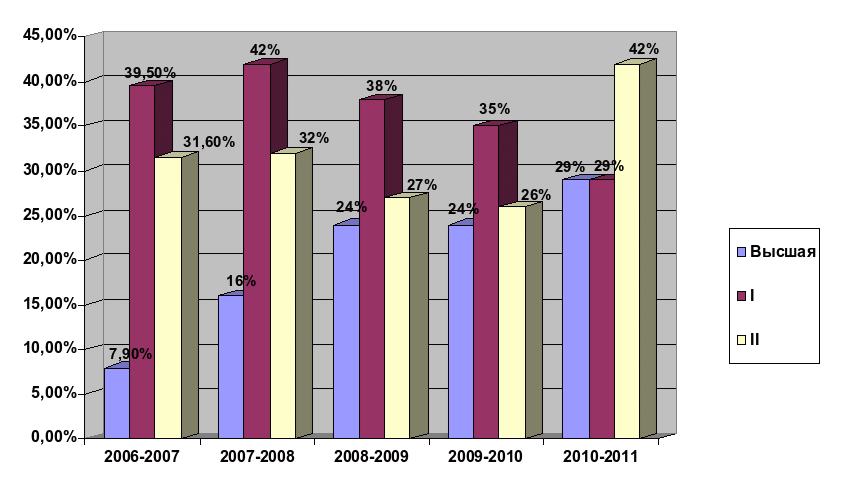 Рис. 1. Уровень профессионализма педагогических кадров в СОШ №333 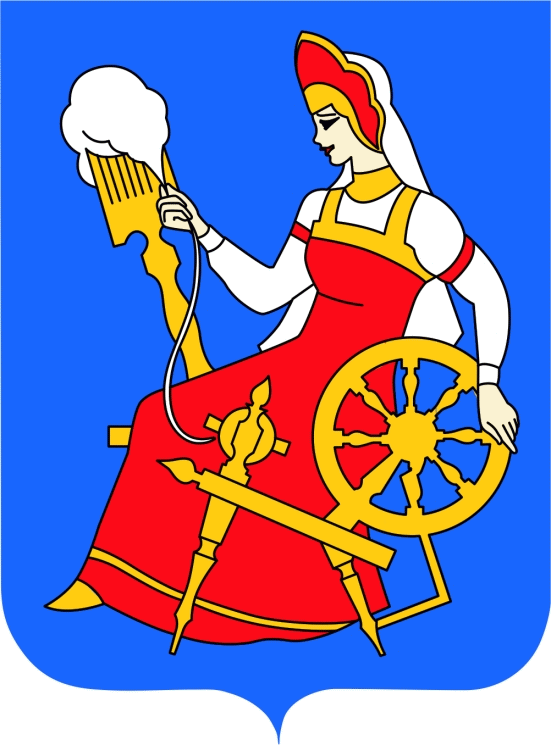 Рис. 2. Герб города ИвановоНа все иллюстрации  в тексте должны быть даны ссылки.9. Правила сокращения слов:Правилам сокращения подлежат различные части речи. Для сокращений используют  следующие способы:- пишут первые буквы слов (пр. – прочие, др. - другие);- оставляют одну, первую букву слова ( г. – город, гг. – годы, с. – страница, и т.д. - и так далее, и т.п. – и тому подобное, т.к. – так как, т.о. – таким образом);- оставляют часть слова (обл. – область, мин. – минута, гл. – глава,  рис. – рисунок,  табл. – таблица);- пропускают часть букв в середине слова, заменяя их дефисом (изд-во - издательство).Можно использовать буквенные аббревиатуры, которые составляются из начальных букв полных наименований (РФ, МВД). Авторы могут сами вводить буквенные аббревиатуры, обозначающие специальные для изучаемой темы понятия (СОШ – средняя общеобразовательная школа, ДОУ – дошкольное образовательное учреждение, СДЮШ – спортивная детская юношеская школа, ЗПР – задержка психического развития. Первое упоминание аббревиатуры указывается в скобках после полного наименования, в дальнейшем уже можно использовать заданное сокращение.Например: «детский церебральный паралич (далее – ДЦП)». 10. Оформление списка терминов (рекомендуется):При использовании специфической терминологии в ВКР может быть приведен список принятых терминов с соответствующими разъяснениями.  Список терминов помещается в приложение к исследованию.  Термин записывают с заглавной буквы, а определение – с маленькой буквы. Термин отделяют от определения тире. Список терминов оформляют в алфавитном порядке.11. Оформление приложений:Приложение – заключительная часть ВКР, которую нельзя рассматривать лишь как иллюстрации к выполненному исследованию, она должна наглядно представлять результаты  исследования и иметь прямую связь с текстом работы. Приложение помогает облегчить восприятие содержания работы, и может включать в себя методические материалы, дополняющие текст (описание новой методики или технологии), таблицы вспомогательных данных, иллюстрации вспомогательного характера, инструкции, анкеты, методики, копии подлинных документов, выдержки из отчетных материалов, протоколы, отдельные положения из инструкций и правил, продукты самостоятельной деятельности детей,  таблицы, графики, карты  и т.д.  Данные материалы могут быть, как разработаны автором, так и заимствованы. Все материалы, представленные в приложении, обеспечивают доказательность и репрезентативность выполненного исследования. Иллюстративный материал должен соответствовать общему замыслу работы. Иллюстрации (рисунки, схемы, графики, фотографии, диаграммы и т. п.) объединяются единым названием «рисунок». Каждое приложение должно иметь название. Название приложения оформляется в соотвтетствии с требованиями к оформлению глав работы. Содержание приложений оформляется в соотвтетствии с требованиями к оформлению ВКР. На все приложения в тексте ВКР должны быть ссылки. Каждое отдельное приложение располагается на новой странице.Первый лист приложений включает в себя содержание и имеет следующий вид:ПриложениеСодержание:Приложение 1. Анкета для учителей  «Возможности патриотического воспитания младших школьников в рамках кружковой работы»………………..…...34Приложение 2. Программа «По улицам родного Ярославля»………….….…….37Приложение 3. …Например:Приложение 1Анкета для учителей  «Возможности патриотического воспитания младших школьников в рамках кружковой работы»В рамках приложения может быть дано краткое описание его содержания.Например:Приложение 2Программа «По улицам родного Ярославля»В данном приложении представлена составленная нами программа по историческому краеведению «По улицам родного Ярославля». Программа была реализована в рамках преддипломной практики в СОШ №345 г. Ярославля.Если в приложении представлен комплект материалов, то его можно оформить следующим образом.…Приложение 3Конспекты внеурочных занятий и презентации по краеведениюВ приложении представлены:8 конспектов занятий, из которых реализовано 4; 4 самоанализа проведенных занятий; диск с 3 презентациями занятий.Конспекты:Знакомство с кружком «По улицам родного Ярославля» Конспект 1. «По улицам родного Ярославля» (с самоанализом)Конспект 2. «Улица А.Ф. Наумова» (с самоанализом)Конспект 3. «Проспект Ф.И. Толбухина» (с самоанализом)Конспект 4. «Улица А.М. Носкова» (с самоанализом)Конспект 5. «Улица П.С. Докучалова»Конспект 6. «Улица А.Н. Балашова»Конспект 7. «Улица В.П. Бахвалова»Презентации:1. А.М. Носков2. А.Ф. Наумов3. Ф.И. Толбухин…Некоторые особенности научной речи(рекомендации)Научный текст отличает прагматическая направленность на конечный результат. Поэтому словоупотребление должно быть максимально точным, лишенным стилистических украшений. Научный текст должен быть кратким. Это не означает, что предложения в тексте должны быть односложными. Просто  не следует использовать слова и выражения, которые не имеют смысловой нагрузки.Стиль исследования – это стиль безличного монолога, лишенного эмоциональной и безличной окраски. Не принято использовать местоимения первого лица единственного числа «я». Мнение автора выражается местоимением «мы». Например, «автор полагает»,  «нами установлено», «по нашему мнению», «мы приходим к выводу» и т.д. Рекомендуется использовать безличные конструкции, такие как «можно сделать вывод», «в данном случае следует сказать (отметить)», «анализ проведенного опроса дает возможность утверждать» и т.д.Принцип точности научной речи – один и ведущих. Лексические ошибки, связанные с неправильным выбором слов, чреваты смысловым искажением. Кроме того текст должен отвечать требованию единства терминологии. Следует избегать использования терминов-синонимов. Например, «общественная среда» и «социальная среда». В тексте допускаются лишь корректные общепризнанные сокращения: «т.д.», «т.п.», «и др.» и прочие. Сложные наименования первый раз прописываются полностью и лишь потом в виде аббревиатуры. Например, Федеральный государственный образовательный стандарт начального общего образования (далее – ФГОС НОО); Муниципальное образовательное учреждение средняя общеобразовательная школа № 345 (далее – МОУ СОШ № 345). В научном тексте используются следующие выражения: «наиболее», «наименее». Не используются - «очень», «самый», «побольше», «поменьше». Обратите внимание, что предложения не могут начинаться с союзных слов «а», «и», «так же».Требования к введению ВКРВведение является вступительной частью выпускной квалификационной работы, с которой начинается изложение материала. Его объем, как правило, не должен превышать трех страниц.  Введение включает несколько составных частей, которые не выделяются подзаголовками, но присутствуют в обязательном порядке. Последовательность структурных компонентов введения согласуется на консультациях с научным руководителем. Введение должно содержать следующие элементы:четкое и краткое обоснование актуальности выбранной темы, т.е. доказывается необходимость проведения исследования для решения какого-либо вопроса;обозначение противоречий  – столкновений, одной или ряда взаимоисключающих позиций в изучении темы (между теорией и практикой, между разными подходами, между интересом общества и неразработанностью проблемы); проблема исследования – основной вопрос, который требует исследовательского решения (с проблемой будет в дальнейшем соотноситься цель исследования);формулировка гипотезы исследования (характерна для опытно-экспериментального исследования и вводится на усмотрение научного руководителя) – научного предположения, которое еще предстоит доказать в исследовании; определение объекта –  основного процесса, который изучается;определение предмета исследования – той области объекта, которая детально рассматривается в исследовании, части объекта;формулировку цели  – основного  конечного результата исследования;определение задач исследования – действий по достижению цели и исследованию объекта и предмета. Более корректно использовать «изучить», «описать», «выявить» и т.д.; определение теоретико-методологической базы исследования – обозначения тех подходов и положений, на которые опирается исследователь;указание на методы исследования (теоретические и практические) – названия  методов, которые помогают достичь цели, изучить объект и предмет;указание на теоретическую значимость  – тех теоретических результатов, которые отличают исследование  и практическую значимость темы – сведений о практическом применении полученных результатов или рекомендаций по их использованию;указание структуры работы – на усмотрение научного руководителя.Во введении не должно содержаться рисунков, формул и таблиц.Рекомендации по подготовке структурных компонентов аппарата исследованияОБРАЗЕЦ ОФОРМЛЕНИЯ ОГЛАВЛЕНИЯОглавлениеВведение……………………………………………………………….…… 3Глава 1. Теоретические аспекты внеурочной деятельности в начальной школе…………………………………………………………….…151.1. Внеурочная деятельность в начальной школе ………………..……..151.2. Универсальные учебные действия младших школьников …………35Выводы по главе 1..……………………………………………………… 59Глава 2. Краеведческий кружок и его возможности в формировании познавательных универсальных учебных действий младших школьников…………………………………………………….……………….602.1. Возможности кружковой работы в рамках внеурочной деятельности..................................................................................…...……..….. 602.2. Формирование познавательных универсальных учебных действий в рамках краеведческого кружка.…….………………………..…………………79Выводы по главе 2.………………..…….………….……………………124Заключение..………………………….………………..…………………125Список использованных источников и литературы ………..…..….128Приложение …………………..….………………………………………133Структура и содержание итогового варианта выпускной квалификационной работы(для использования в работе в течение учебного года)Структура ВКР:- титульный лист;- оглавление;- введение;- основная часть (главы, разделенные на параграфы и выводы по главам);- заключение;- список использованных источников и литературы;- приложение.ВКР может носить опытно-практический, опытно-экспериментальный и проектный характер.Структура и содержание ВКР опытно-практического характера:– введение, в котором формулируются компоненты методологического аппарата: актуальность, противоречия, проблема, (гипотеза – на усмотрение научного руководителя), объект, предмет, цель, задачи, работы, теоретико-методологическая база исследования, методы исследования, практическая база, теоретическая и практическая значимость исследования, (структура работы – на усмотрение научного руководителя);– теоретическая часть, в которой содержатся теоретические основы изучаемой проблемы, ее психолого-педагогическое обоснование;–    выводы по теоретической части;–  практическая часть должна быть направлена на решение выбранной проблемы и состоять из проектирования педагогической деятельности, описания ее реализации, оценки ее результативности. Практическая часть может включать в себя систему разработанных занятий, уроков, внеклассных форм работы, комплектов учебно-наглядных или учебно-методических пособий, описание опыта практической работы (отдельного педагога, системы обучения, воспитания конкретной образовательной организации) и т.п. с обоснованием их разработки и методическими указаниями по их применению;–    выводы по практической части;–  заключение, в котором содержатся выводы и рекомендации относительно возможностей практического применения полученных результатов;– список используемых источников и литературы (не менее 35-ти источников), в том числе последних пяти лет издания;– приложение.    Задача     МетодОформлениерезультатовпроанализировать анализ и синтезсловесноесравнить, сопоставить, выявить особенности,установить общее и особенноесравнениесловесное в виде таблицыНазвание компонентаСущность компонентаВозможные конструкцииПример содержания:Тема «Формирование у обучающихся старшего дошкольного возраста представлений о культуре русского народа в условиях национальной развивающей предметно-пространственной среды»Актуальность исследованияПозволяет ответить, почему необходимо заниматься изучением проблемы. Вначале прописывается значение основной темы, проблемы, понятия для общества, затем для образования и, при необходимости,  для человека, образовательной организации и т.д.Одной из важнейших проблем современного общества является проблема…… т.к……. Все это требует от образования решения проблемы... Следовательно, современная школа призвана….. В общественной практике довольно долго ведутся попытки решить проблему... Это связано с тем, что......К решению данной проблемы подключается и система образования: разрабатываются…… теоретически обосновываются..., организуются в практической деятельности...Актуальность исследования заключается в том, что современное общество характеризуется ростом национального самосознания, стремлением понять и познать историю, культуру своего народа. Наследие каждого народа содержит ценные идеи и опыт воспитания. Национальное самосознание или этническая идентичность как осознание своей принадлежности к определенному этносу формируется у человека в первые годы его жизни. Национальная культура становится для ребенка первым шагом в освоении богатств мировой культуры, присвоении общечеловеческих ценностей, формировании собственной личностной культуры. В ходе изменений,  происходящих  в системе дошкольного образования с принятием нового Федерального Закона  «Об Образовании в Российской Федерации», в котором дошкольное образование обозначено как отдельная ступень образования, также с принятием  федерального государственного образовательного стандарта вся дошкольная образовательная система подверглась большим изменениям. В требованиях федерального государственного образовательного стандарта дошкольного образования (далее – ФГОС ДО) развивающая предметно-пространственная среда обозначена одним из ключевых условий успешного образовательного процесса. Создание предметно-пространственной развивающей среды, соответствующей требованиям ФГОС ДО, является ключевой задачей дошкольных организаций. Предметно-пространственная среда должна стимулировать детей к активности в разных видах деятельности, развивать способности. Развивающая предметно-пространственная среда дошкольной организации – важный компонент в развитии ребенка. Деятельность ребенка зависит от того, как устроена предметно-игровая организация его жизни. Визуальные характеристики дошкольного образовательной организации, то есть то, что ребенок видит вокруг себя, - важное условие эмоционального воспитания. Все, что окружает дошкольника, во многом определяет его настроение, формирует отношение к окружающему. Все предметы, убранства, оборудования должны представлять собой единое целое, гармонично сочетаться по цвету, по стилю и материалам, из которых изготовлены. Таким образом, все, что окружает ребенка, должно развивать не только умственные способности, но и органы чувств, и обеспечивать необходимый психологический комфорт. Однако создать такую среду в дошкольной образовательной организации бывает очень сложно. Нередко педагогам не хватает знаний, навыков по данной теме, также материальных ресурсов для приобретения необходимых игровых и расходных материалов. Это определяет необходимость  разработки  такой системы создания предметно-пространственной развивающей среды, которая не требовала бы кардинальных перемен, а строилась на основе уже имеющейся  развивающей среды. Противоречия исследованияПозволяют выявить «слабое звено» проблемы: столкновение, несоответствие между заказом общества, интересом государства, общественности, конкретных категорий людей (учителей, родителей и др.) и реальным положением дел, разработанностью проблемы в науке и практике, интересом и подготовленностью учителей к решению проблемы.Всегда формулируется с предлогом «между». Обычно формулируется не менее двух и не более четырех противоречий.Существуют противоречия между:интересом общественности к…. и неразработанностью данной проблемы в …. науке;требованием государства по подготовке выпускника, способного к … и  отсутствием специальных методик формирования у учащегося…заинтересованностью педагогов в решении проблемы… и отсутствием научной базы по данному вопросу;наличием в науке подходов к решению проблемы… и ограниченным количеством методических разработок решения проблемы на практике;имеющимся педагогическим опытом в решении данной проблемы и отсутствием результатов обобщения опыта проблемы….;разработанностью общих вопросов… и недостаточным количеством исследований в области частной проблемы, такой, как…Вместе с этим, обобщение теоретических и практических исследований позволяет выявить следующие противоречия между разработкой проблемы в теории и недостаточно обобщенным опытом по ее реализации на практике; между интересом педагогической общественности к проблеме и  наличием лишь незначительного количества методических и практических рекомендаций по решению проблемы.Проблема исследованияОпределяет ту проблему, изучением которой будет заниматься студент. Она имеет связь с противоречиями, они как бы «подготавливают почву» для ее формулировки. Формулировка проблемы всегда начинается с вопросительных слов «какой», «какая», «какие», «каковы».Проблема также соотносится с будущей целью работы.каковы условия  и средства воспитания….?;какова технология воспитания….?;каковы методы формирования…?Выявленные противоречия помогли обозначить проблему исследования: каковы условия и средства создания национальной развивающей предметно-пространственной среды, формирующей представления о культуре русского народа?Объект исследованияВсегда процесс, который является в теме основнымОбъект исследования - процесс воспитания, обучения, развития и т.д.Объект исследования – процесс создания национальной предметно-развивающей среды у детей старшего дошкольного возраста.Предмет  исследованияВажная часть, элемент объекта, который детально изучается исследователем, всегда соотносится с целью работыкомплекс условий и средств процесса; методологические, теоретические основы процесса...Предмет исследования – педагогические условия и средства национальной развивающей предметно-пространственной среды, формирующие у детей старшего дошкольного возраста представлений о культуре русского народа.Цель исследованияОпределяет конечный результат и действия, которые помогают их достичьЦель исследования:  раскрыть сущность процесса…, дополнить сущностные характеристики понятия…, определить сущность…, разработать и апробировать систему…Цель исследования – определить условия и средства формирования у обучающихся детей старшего дошкольного возраста представлений о культуре русского народа в условиях национальной  развивающей предметно-пространственной среды.Задачи исследованияДействия, конкретизирующие цель (не более 3-4), пишутся не под параграфы, а определяют содержание и последовательность исследовательской деятельностираскрыть сущность понятия.. определить закономерности.. спроектировать и апробировать... выявить условия... определить ведущие подходы к раскрытию сущности... выявить специфику и динамику раскрыть характеристики... и на основе этого составить...Для достижения цели были поставлены следующие задачи:изучить особенности создания развивающей предметно-пространственной среды для старших дошкольников, а также определить сущность и содержание понятия развивающей предметно-пространственной среды;исследовать подходы к формированию представлений  национальной культуры у детей старшего дошкольного возраста и определить особенности формирования представлений  о культуре русского народа;создать модель развивающей предметно-пространственной среды, формирование и апробировать ее элементы на практике;составить методические рекомендации по программе развивающей предметно-пространственной среды.Теоретико-методологическая база исследованияОбозначает основные подходы и их авторов, ведущие идеи, на которые опирался исследователь в работе, и кому эти идеи принадлежат (не более 5)Фундаментальные положения о ... ФИОВедущие идеи.. подхода ... ФИО Концептуальные основы ... ФИО Теории  … ФИОТеоретико-методологическую базу исследования составили  фундаментальные положения о формировании толерантности в обществе как его ценности А.Г. Асмолова, Р.Р. Валитовой, Б.С. Гершунского, В. М.  Золотухина, В.А.  Лекторского др, идеи народности в воспитании О.Л. Князевой, Н.А. Коротковой и др.Методы исследованияСпособы получения информацииВ процессе решения поставленных в работе задач для достижения цели исследования применялся комплексный подход на базе эмпирических (практических) и теоретических методов.Теоретические методы: анализ педагогической, психологической литературы, научных трудов, нормативных документов по исследуемой проблеме; обобщение и проведение аналогий, абстрагирование, анализ и синтез, моделирование, систематизация данных.Эмпирические методы: педагогическое наблюдение, анкетирование, тестирование, интервьюирование; ранжирование, педагогический эксперимент, анализ и обработка результатов эксперимента, метод экспертных оценок, методы математической статистики.Теоретическими методами исследования в работе являются анализ научной литературы по проблеме, анализ и обобщение отечественного и зарубежного опыта, анализ нормативных документов по проблеме, основных категорий проблемы, моделирование, аналогия и обобщение. Практические методы - включенное наблюдение,  анкетирование, беседа, метод экспертной оценки.Практическая база исследованияТочное название учреждения, где проводилось практическое, опытно - экспериментальное исследование, с указание классов, группПрактической базой исследования стала МОУ средняя общеобразовательная школа №.. г….(учащиеся … классов в количестве….человек).Опытно-практическая работа проводилась в старшей группе Муниципального дошкольного образовательного учреждения детского сада общеразвивающего вида № . Ярославля (далее – МДОУ ДС № 142).Теоретическая значимость исследованияПеречисляется то, чего исследователь добился в теоретической части работы (что выявил, обосновал, уточнил, дополнил)Определена сущность... Рассмотрены понятия... Дополнена структура… Уточнено понятие... Охарактеризовано...Теоретическая значимость исследования состоит в углублении теоретических представлений о процессе создания национальной предметной пространственно-развивающей среды, в уточнении воспитательных возможностей национальной предметной развивающей предметно-пространственной среды в формировании представлений о культуре русского народа у старших дошкольников.Практическая значимость исследованияЧто конкретно для практики разработано исследователем и что полезно другим, в каких учреждениях и кем может быть использованоРазработаны методики… Составлена программа...Подобраны конспекты…Обобщен опыт... Разработана система...,   модель...Практическая значимость исследования заключается в разработке методических рекомендаций, перспективное планирования по ознакомлению с культурой русского народа, тематического годового плана, которые могут быть полезны педагогам ДОО и создании педагогических условий, способствующих формированию представлений о культуре русского народа у старших дошкольников посредством развивающей  предметно-пространственной среды.